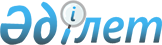 О внесении изменений и дополнений в решение маслихата от 25 декабря 2007 года N 4-4 "О городском бюджете на 2008 год"
					
			Утративший силу
			
			
		
					Решение Уральского городского маслихата Западно-Казахстанской области от 12 августа 2008 года N 10-2. Зарегистрировано Управлением юстиции города Уральска Западно-Казахстанской области 15 августа 2008 года N 7-1-109. Утратило силу - решением Уральского городского маслихата Западно-Казахстанской области от 31 марта 2009 года N 15-9       Сноска. Утратило силу - Решением Уральского городского маслихата Западно-Казахстанской области от 31.03.2008 N 15-9.

      В соответствии с пунктом 1 статьи 111 Бюджетного кодекса Республики Казахстан, подпунктом 1) пункта 1 статьи 6 Закона Республики Казахстан "О местном государственном управлении в Республике Казахстан", Уральский городской маслихат РЕШИЛ:



      1. Внести в решение Уральского городского маслихата "О городском бюджете на 2008 год" от 25 декабря 2007 года N 4-4 (зарегистрировано в Реестре государственной регистрации нормативных правовых актов за номером 7-1-78 от 3 января 2008 года, опубликованное в газете "Жайық үні" от 17 января 2008 года N 3, в газете "Пульс города" от 17 января 2008 года N 3, от 31 января 2008 года  N 5, от 7 февраля 2008 года N 6, от 14 февраля 2008 года N 7, от 21 февраля 2008 года N 8), с учетом внесенных в него изменений и дополнений решением Уральского городского маслихата от 6 марта 2008 года N 5-2 "О внесении изменений и дополнений в решение маслихата от 25 декабря 2007 года N 4-4 "О городском бюджете на 2008 год" (зарегистрировано в Реестре государственной регистрации нормативных правовых актов за номером 7-1-83 от 19 марта 2008 года, опубликованное в газете "Жайық үні" от 17 апреля 2008 года N 16, от 24 апреля 2008 года N 17, от 8 мая 2008 года N 19, в газете "Пульс города" от 10 апреля 2008 года N 15, от 17 апреля 2008 года N 16, от 24 апреля 2008 года N 17), решением Уральского городского маслихата от 27 мая 2008 года N 8-3 "О внесении изменений и дополнений в решение маслихата от 25 декабря 2007 года N 4-4 "О городском бюджете на 2008 год" (зарегистрировано в Реестре государственной регистрации нормативных правовых актов за номером 7-1-91 от 2 июня 2008 года, опубликованное в газете "Жайық үні" от 12 июня 2008 года N 24, от 19 июня 2008 года N 25, от 26 июня 2008 года N 26, в газете "Пульс города" от 12 июня 2008 года N 24, от 19 июня 2008 года N 25, от 26 июня 2008 года N 26) следующие изменения и дополнения:



      пункт 1 изложить в следующей редакции:

      "1. Утвердить городской бюджет на 2008 год согласно приложению 1 в следующих объемах:

      1) доходы - 14 200 341 тысячи тенге, в том числе по:

      налоговым поступлениям - 5 093 909 тысячи тенге;

      неналоговым поступлениям - 137 797 тысяч тенге;

      поступлениям от продажи основного капитала - 2 685 050 тысяч тенге;

      поступлениям трансфертов - 6 283 585 тысячи тенге;

      2) затраты - 12 933 177 тысяч тенге;

      3) операционное сальдо - 1 267 164 тысячи тенге;

      4) чистое бюджетное кредитование - 0;

      5) сальдо по операциям с финансовыми активами - 0;

      6) дефицит (профицит) бюджета - 1 267 164 тысячи тенге;

      7) финансирование дефицита (использование профицита) бюджета - -1 267 164 тысячи тенге, в том числе:

      поступления займов - 305 382 тысячи тенге;

      погашение займов - -1 793 022 тысячи тенге;

      движение остатков бюджетных средств - 220 476 тысяч тенге";



      в пункте 6:

      цифру "106 128" заменить цифрой "106 031";

      цифру "33 010" заменить цифрой "30 182";

      цифру "3 603" заменить цифрой "6 334";



      в пункте 8:

      цифру "24 518" заменить цифрой "929";

      цифру "114 052" заменить цифрой "42 052";

      после слов "трудовых отрядов "Жасыл ел" - 7 357 тысяч тенге" дополнить текстом следующего содержания: 

      ", на разработку ПСД и проведение капитального ремонта пристройки здания СОШ N 31 под детский сад в г.Уральске - 40 000 тысяч тенге, на разработку ПСД и проведение капитального ремонта интерната СОШ N 45 под детский сад в г.Уральске - 55 589 тысяч тенге, на разработку ПСД и проведение капитального ремонта здания для размещения детского сада - 130 000 тысяч тенге, на приобретение здания в коммунальную собственность под детский сад - 160 000 тысяч тенге, на строительство водопроводных сетей в п.Желаево - 20 000 тысяч тенге, на развитие объектов благоустройства (строительство и реконструкция скверов и фонтанов) - 80 000 тысяч тенге, на изготовление ПСД и строительство жилого дома для малосемейных - 100 000 тысяч тенге, на развитие объектов благоустройства - 153 629 тысяч тенге, на проведение капитального ремонта здания, находящегося в коммунальной собственности - 130 000 тысяч тенге, на обеспечение санитарии населенных пунктов (приобретение техники, контейнеров и содержание дорожно-мостового хозяйства) - 203 252 тысяч тенге, на приобретение спецтехники для ГКП "Орал Су Арнасы" - 37 000 тысяч тенге, на благоустройство дворов - 100 000 тысяч тенге, на озеленение и благоустройство территорий - 20 865 тысяч тенге, на капитальный ремонт здания, передаваемого в коммунальную собственность - 230 000 тысяч тенге, на развитие коммунального рынка - 40 000 тысяч тенге, на строительство, реконструкцию, средний и текущий ремонт дорог - 261 296 тысяч тенге, на ремонт уличного освещения - 37 816 тысяч тенге, на мероприятия по обеспечению дорожной безопасности - 4 416 тысяч тенге, на установку билбордов, мегасайтов - 67 116 тысяч тенге;

      после слов "в 7-м микрорайоне города Уральска - 103 131 тысяча тенге" дополнить текстом следующего содержания:

      ", на реконструкцию и ремонт аварийных участков канализационных коллекторов города Уральска - 690 000 тысяч тенге, на компенсацию потерь местных бюджетов в связи с увеличением минимального размера заработной платы (в отчислениях по индивидуальному подоходному налогу, облагаемому у источника выплаты) - 35 064 тысячи тенге";



      приложения 1, 2, 3, 4 к указанному решению изложить в новой редакции согласно приложениям 1, 2, 3, 4 к настоящему решению.



      2. Отделу финансов города Уральска внести соответствующие изменения в сводный план финансирования бюджетных программ по платежам и сводный план финансирования бюджетных программ по обязательствам.



      3. Контроль за исполнением данного решения возложить на постоянную комиссию по экономике, бюджету и финансам.



      4. Данное решение вводится в действие со 1 января 2008 года.      Председатель 10-й внеочередной сессии 

      Уральского городского маслихата       Секретарь Уральского городского маслихата

Приложение 1

к решению Уральского

городского маслихата

от 12 августа 2008 года N 10-2 Бюджет города Уральска на 2008 годтыс. тенге

Приложение 2

к решению Уральского

городского маслихата

от 12 августа 2008 года N 10-2 Перечень бюджетных программ развития

городского бюджета на 2008 год с разделением

на бюджетные программы, направленные

на реализацию бюджетных инвестиционных проектов

(программ) и на формирование или увеличение

уставного капитала юридических лиц

Приложение 3

к решению Уральского

городского маслихата

от 12 августа 2008 года N 10-2 Перечень бюджетных программ,

не подлежащи секвестру в процессе

исполнения городского бюджета на 2008 год

Приложение 4

к решению Уральского

городского маслихата

от 12 августа 2008 года N 10-2 Перечень бюджетных программ

поселковых округов на 2008 год
					© 2012. РГП на ПХВ «Институт законодательства и правовой информации Республики Казахстан» Министерства юстиции Республики Казахстан
				КатегорияКатегорияКатегорияКатегорияКатегорияКатегорияСуммаКлассКлассКлассКлассКлассСуммаПодклассПодклассПодклассПодклассСуммаСпецификаСпецификаСпецификаСуммаНаименованиеСуммаІ.Доходы14 200 3411Налоговые поступления5 093 90901Подоходный налог1 738 7642Индивидуальный подоходный налог1 738 76403Социальный налог1 935 1871Социальный налог1 935 18704Hалоги на собственность844 2891Hалоги на имущество572 9673Земельный налог81 7024Hалог на транспортные средства189 4455Единый земельный налог17505Внутренние налоги на товары, работы и услуги423 3502Акцизы264 4553Поступления за использование природных и других ресурсов48 0004Сборы за ведение предпринимательской и профессиональной деятельности110 89507Прочие налоги01Прочие налоги008Обязательные платежи, взимаемые за совершение юридически значимых действий и (или) выдачу документов уполномоченными на то государственными органами или должностными лицами152 3191Государственная пошлина152 3192Неналоговые поступления137 79701Доходы от государственной собственности10 7561Поступления части чистого дохода государственных предприятий2565Доходы от аренды имущества, находящегося в государственной собственности10 5009Прочие доходы от государственной собственности002Поступления от реализации товаров(работ.услуг) гос.учреждениям, финансируемыми из гос.бюджета2831Поступления от реализации товаров(работ.услуг) гос.учреждениям, финансируемыми из гос.бюджета28304Штрафы, пеня, санкции, взыскания, налагаемые государственными учреждениями, финансируемыми из государственного бюджета, а также содержащимися и финансируемыми из бюджета (сметы расходов) Национального Банка Республики Казахстан  106 9181Штрафы, пеня, санкции, взыскания, налагаемые государственными учреждениями, финансируемыми из государственного бюджета, а также содержащимися и финансируемыми из бюджета (сметы расходов) Национального Банка Республики Казахстан  106 91806Прочие неналоговые поступления19 8401Прочие неналоговые поступления19 8403Поступления от продажи основного капитала2 685 05001Продажа государственного имущества, закрепленного за государственными учреждениями2 387 5501Продажа государственного имущества, закрепленного за государственными учреждениями2 387 55003Продажа земли и нематериальных активов297 5001Продажа земли297 5004Поступления трансфертов 6 283 58502Трансферты из вышестоящих органов государственного управления6 283 5852Трансферты из областного бюджета6 283 585Функциональная группаФункциональная группаФункциональная группаФункциональная группаФункциональная группаФункциональная группаСуммаФункциональная подгруппаФункциональная подгруппаФункциональная подгруппаФункциональная подгруппаФункциональная подгруппаСуммаАдминистратор бюджетных программАдминистратор бюджетных программАдминистратор бюджетных программАдминистратор бюджетных программСуммаПрограммаПрограммаПрограммаСуммаПодпрограммаПодпрограммаСуммаНаименованиеСуммаІІ. Затраты12 933 1771Государственные услуги общего характера168 24901Представительные, исполнительные и другие органы, выполняющие общие функции  государственного управления102 350112Аппарат маслихата района (города областного значения)18 802001Обеспечение деятельности маслихата района (города областного значения)18 802122Аппарат акима района (города областного значения)51 977001Обеспечение деятельности акима района (города областного значения)51 977123Аппарат акима района в городе, города районного значения, поселка, аула (села), аульного (сельского) округа31 571001Функционирование аппарата акима района в городе, города районного значения, поселка, аула (села), аульного (сельского) округа31 57102Финансовая  деятельность41 400452Отдел финансов района (города областного значения)41 400001Обеспечение деятельности отдела финансов17 085003000Проведение оценки имущества в целях налогообложения5 743004000Организация работы по выдаче разовых талонов и обеспечение полноты сбора сумм от реализации разовых талонов18 572010000Организация приватизации коммунальной собственности0011000Учет, хранение, оценка и реализация имущества, поступившего в коммунальную собственность005Планирование и статистическая деятельность18 331453Отдел экономики и бюджетного планирования района (города областного значения)18 331001Обеспечение деятельности отдела экономики и бюджетного планирования18 33109Прочие государственные услуги общего характера6 168122Аппарат акима района (города областного значения)6 168008Обучение государственных служащих компьютерной грамотности6 1682Оборона9 50401Военные нужды9 504122Аппарат акима района (города областного значения)9 504005000Мероприятия в рамках исполнения всеобщей воинской обязанности9 50402Организация работы по чрезвычайным ситуациям0122Аппарат акима района (города областного значения)0006Предупреждение и ликвидация чрезвычайных ситуаций маштаба района (города областного значения)03Общественный порядок, безопасность, правовая, судебная, уголовно-исполнительная деятельность85 75801Правоохранительная деятельность85 758458Отдел жилищно-коммунального хозяйства, пассажирского транспорта и автомобильных дорог района (города областного значения)85 758021000Эксплуатация оборудования и средств по регулированию дорожного движения в населенных пунктах85 7584Образование5 424 68201Дошкольное воспитание и обучение919 883464Отдел образования района (города областного значения)919 883009000Обеспечение деятельности организаций дошкольного воспитания и обучения919 88302Начальное, основное среднее и общее среднее образование3 210 054464Отдел образования района (города областного значения)3 210 054003Общеобразовательное обучение2 769 637006000Дополнительное образование для детей218 443010Внедрение системы интерактивного обучения в государственной системе начального, основного среднего и общего среднего образования 221 97409Прочие услуги в области образования1 294 745464Отдел образования района (города областного значения)109 066001Обеспечение деятельности отдела образования14 239004000Информатизация системы образования в государственных учреждениях образования района (города областного значения)22 295005000Приобретение и доставка учебников, учебно-методических комплексов для государственных учреждений образования района (города областного значения)51 279007000Проведение школьных олимпиад, внешкольных мероприятий и конкурсов районного (городского) масштаба1 284116Развитие человеческого капитала в рамках электронного правительства19 969467Отдел строительства района (города областного значения)1 185 679002Развитие объектов образования1 185 6796Социальная помощь и социальное обеспечение496 89402Социальная помощь447 373451Отдел занятости и социальных программ района (города областного значения)403 211002Программа занятости99 030005Государственная адресная социальная помощь11 000006000Жилищная помощь65 370007000Социальная помощь отдельным категориям нуждающихся граждан по решениям местных представительных органов100 811008Социальная поддержка военнослужащих внутренних войск и срочной службы7 560010000Материальное обеспечение детей-инвалидов, воспитывающихся и обучающихся на дому10 176014000Оказание социальной помощи нуждающимся гражданам на дому34 882016Государственные пособия на детей до 18 лет31 819017000Обеспечение нуждающихся инвалидов обязательными гигиеническими средствами и предоставление услуг специалистами жестового языка, индивидуальными помощниками в соответствии с индивидуальной программой реабилитации инвалида42 563464Отдел образования района (города областного значения)44 162008Социальная поддержка обучающихся и воспитанников организаций образования очной формы обучения44 16209Прочие услуги в области социальной помощи и социального обеспечения49 521451Отдел занятости и социальных программ района (города областного значения)49 521001Обеспечение деятельности отдела занятости и социальных программ37 411011000Оплата услуг по зачислению, выплате и доставке пособий и других социальных выплат1 528013000Социальная адаптация лиц, не имеющих определенного местожительства10 5827Жилищно-коммунальное хозяйство4 178 03601Жилищное хозяйство2 369 126458Отдел жилищно-коммунального хозяйства, пассажирского транспорта и автомобильных дорог района (города областного значения)6 586002000Изъятие, в том числе путем выкупа земельных участков для государственных надобностей и связанное с этим отчуждение недвижимого имущества0003000Организация сохранения государственного жилищного фонда6 586004Обеспечение жильем отдельных категорий граждан0005000Снос аварийного и ветхого жилья0006000Мероприятия, направленные на поддержание сейсмоустойчивости жилых зданий, расположенных в сейсмоопасных регионах Республики Казахстан0467Отдел строительства района (города областного значения)2 362 540003Строительство жилья1 148 563004Развитие и обустройство инженерно-коммуникационной инфраструктуры1 213 97702Коммунальное хозяйство68 200458Отдел жилищно-коммунального хозяйства, пассажирского транспорта и автомобильных дорог района (города областного значения)0012000Функционирование системы водоснабжения и водоотведения0467Отдел строительства района (города областного значения) 68 200005Развитие объектов коммунального хозяйства48 200006Развитие системы водоснабжения20 00003Благоустройство населенных пунктов1 740 710458Отдел жилищно-коммунального хозяйства, пассажирского транспорта и автомобильных дорог района (города областного значения)1 507 081015000Освещение улиц в населенных пунктах201 839016000Обеспечение санитарии населенных пунктов880 855017000Содержание мест захоронений и захоронение безродных2 575018000Благоустройство и озеленение населенных пунктов421 812467Отдел строительства района (города областного значения) 233 629007Развитие объектов благоустройства233 6298Культура, спорт, туризм и информационное пространство437 75201Деятельность в области культуры346 607455Отдел культуры и развития языков района (города областного значения)346 607003000Поддержка культурно-досуговой работы346 607467Отдел строительства района (города областного значения) 0011Развитие объектов культуры002Спорт10 424465Отдел физической культуры и спорта района (города областного значения)10 424005000Развитие массового спорта и национальных видов спорта 600006000Проведение спортивных соревнований на районном (города областного значения ) уровне7 267007000Подготовка и участие членов  сборных команд района (города областного значения) по различным видам спорта на областных спортивных соревнованиях2 557467Отдел строительства района (города областного значения) 0008Развитие объектов физической культуры и спорта003Информационное пространство61 528455Отдел культуры и развития языков района (города областного значения)39 734006000Функционирование районных (городских) библиотек38 629007000Развитие государственного языка и других языков народа Казахстана1 105456Отдел внутренней политики района (города областного значения)21 794002Проведение государственной информационной политики через средства массовой информации21 79409Прочие услуги по организации культуры, спорта, туризма  и информационного пространства19 193455Отдел культуры и развития языков района (города областного значения)6 992001Обеспечение деятельности отдела культуры и развития языков6 992456Отдел внутренней политики района (города областного значения)8 289001Обеспечение деятельности отдела внутренней политики 8 289003000Реализация региональных программ в сфере молодежной политики0465Отдел физической культуры и спорта района (города областного значения)3 912001Обеспечение деятельности отдела физической культуры и спорта 3 9129Топливно-энергетический комплекс и недропользование009Прочие услуги в области топливно-энергетического комплекса и недропользования0467Отдел строительства района (города областного значения) 0009Развитие теплоэнергетической системы010Сельское, водное, лесное, рыбное хозяйство, особоохраняемые природные территории, охрана окружающей среды и животного мира, земельные отношения25 03101Сельское хозяйство14 949462Отдел сельского хозяйства района (города областного значения)5 249001Обеспечение деятельности отдела сельского хозяйства 4 231003000Обеспечение функционирования скотомогильников (биотермических ям)1 018004000Организация санитарного убоя больных животных005000Возмещение владельцам стоимости изымаемых и уничтожаемых больных животных, продуктов и сырья животного происхождения467Отдел строительства района (города областного значения) 9 700010000Развитие объектов сельского хозяйства9 70002Водное хозяйство0467Отдел строительства района (города областного значения) 0012Развитие системы водоснабжения006Земельные отношения10 082463Отдел земельных отношений района (города областного значения)10 082001Обеспечение деятельности отдела земельных отношений10 082002000Работы по переводу сельскохозяйственных угодий из одного вида в другой004000Организация работ по зонированию земель006000Землеустройство, проводимое при установлении границ городов районного значения, районов в городе, поселков, аулов (сел), аульных (сельских) округов11Промышленность, архитектурная, градостроительная и строительная деятельность1 028 20902Архитектурная, градостроительная и строительная деятельность1 028 209467Отдел строительства района (города областного значения) 934 199001Обеспечение деятельности отдела строительства244 199109Проведение мероприятий за счет резерва Правительства Республики Казахстан на неотложные затраты690 000468Отдел архитектуры и градостроительства района (города областного значения) 94 010001Обеспечение деятельности отдела архитектуры и градостроительства 11 010002000Создание информационных систем83 000003000Разработка схем градостроительного развития территории района, генеральных планов городов районного (областного) значения, поселков и иных сельских населенных пунктов12Транспорт и коммуникации373 54501Автомобильный транспорт368 195458Отдел жилищно-коммунального хозяйства, пассажирского транспорта и автомобильных дорог района (города областного значения)368 195022Развитие транспортной инфраструктуры45 000023Обеспечение функционирования автомобильных дорог323 19509Прочие услуги в сфере транспорта и коммуникаций5 350458Отдел жилищно-коммунального хозяйства, пассажирского транспорта и автомобильных дорог района (города областного значения)5 350024000Организация внутрипоселковых (внутригородских) внутрирайонных общественных пассажирских перевозок5 35013Прочие651 11503Поддержка предпринимательской деятельности и защита конкуренции9 473469Отдел предпринимательства района (города областного значения)9 473001Обеспечение деятельности отдела предпринимательства5 473003000Поддержка предпринимательской деятельности 4 00009Прочие641 642452Отдел финансов района (города областного значения)326 657012Резерв местного исполнительного органа района (города областного значения) 106 031014000Формирование или увеличение уставного капитала юридических лиц220 626458Отдел жилищно-коммунального хозяйства, пассажирского транспорта и автомобильных дорог района (города областного значения)314 985001Обеспечение деятельности отдела жилищно-коммунального хозяйства, пассажирского транспорта и автомобильных дорог314 98514Обслуживание долга001Обслуживание долга0452Отдел финансов района (города областного значения)0005Обслуживание долга местных исполнительных органов015Трансферты54 40201Трансферты54 402452Отдел финансов района (города областного значения)54 402006000Возврат неиспользованных (недоиспользованных) целевых трансфертов54 402007000Бюджетные изъятия008Трансферты в Национальный фонд Республики Казахстан0III. ОПЕРАЦИОННОЕ САЛЬДО1 267 164IV. ЧИСТОЕ БЮДЖЕТНОЕ КРЕДИТОВАНИЕV. САЛЬДО ПО ОПЕРАЦИЯМ С ФИНАНСОВЫМИ АКТИВАМИ0Приобретение финансовых активов0VI. ДЕФИЦИТ (ПРОФИЦИТ) БЮДЖЕТА1 267 164VII. ФИНАНСИРОВАНИЕ ДЕФИЦИТА (ИСПОЛЬЗОВАНИЕ ПРОФИЦИТА) БЮДЖЕТА-1 267 164Функциональная группаФункциональная группаФункциональная группаФункциональная группаФункциональная группаФункциональная группаФункциональная группаФункциональная подгруппаФункциональная подгруппаФункциональная подгруппаФункциональная подгруппаФункциональная подгруппаФункциональная подгруппаАдминистратор бюджетных программАдминистратор бюджетных программАдминистратор бюджетных программАдминистратор бюджетных программАдминистратор бюджетных программПрограммаПрограммаПрограммаПрограммаНаименование12345671Государственные услуги общего характера09Прочие государственные услуги общего характера122Аппарат акима района (города областного значения)008Обучение государственных служащих компьютерной грамотности4Образование09Прочие услуги в области образования464Отдел образования района (города областного значения)004Информатизация системы образования в государственных учреждениях образования района (города районного значения)116Развитие человеческого капитала в рамках электронного правительства467Отдел строительства района (города областного значения)002Развитие объектов образования7Жилищно-коммунальное хозяйство01Жилищное хозяйство467Отдел строительства района (города областного значения)004Развитие и обустройство инженерно-коммуникационной инфраструктуры02Коммунальное хозяйство467Отдел строительства района (города областного значения)005Развитие объектов коммунального хозяйства006Развитие системы водоснабжения03Благоустройство населенных пунктов467Отдел строительства района (города областного значения)007Развитие объектов благоустройства8Культура, спорт, туризм и информационное пространство01Деятельность в области культуры467Отдел строительства района (города областного значения)011Развитие объектов культуры02Спорт467Отдел строительства района (города областного значения)008Развитие объектов физической культуры и спорта9Топливно-энергетический комплекс и недропользование09Прочие услуги в области топливно-энергетического комплекса и недропользования467Отдел строительства района (города областного значения)009Развитие теплоэнергетической системы10Сельское, водное, лесное, рыбное хозяйство, особо охраняемые природные территории, охрана окружающей среды и животного мира, земельные отношения01Сельское  хозяйство467Отдел строительства района (города областного значения)010Развитие объектов сельского хозяйства02Водное хозяйство467Отдел строительства района (города областного значения)012Развитие системы водоснабжения11Промышленность, архитектурная, градостроительная и строительная деятельность02Архитектурная, градостроительная и строительная деятельность468Отдел архитектуры и градостроительства района (города областного значения) 002Создание информационных систем12Транспорт и коммуникации01Автомобильный транспорт458Отдел жилищно-коммунального хозяйства, пассажирского транспорта и автомобильных дорог района (города областного значения)022Развитие транспортной инфраструктурыинвестиционные программыинвестиционные программыинвестиционные программыинвестиционные программыинвестиционные программыинвестиционные программыинвестиционные программы7Жилищно-коммунальное хозяйство01Жилищное хозяйство467Отдел строительства района (города областного значения)003Строительство жильяинвестиции на формирование или увеличение

уставного капитала юридических лицинвестиции на формирование или увеличение

уставного капитала юридических лицинвестиции на формирование или увеличение

уставного капитала юридических лицинвестиции на формирование или увеличение

уставного капитала юридических лицинвестиции на формирование или увеличение

уставного капитала юридических лицинвестиции на формирование или увеличение

уставного капитала юридических лицинвестиции на формирование или увеличение

уставного капитала юридических лиц13Прочие09Прочие452Отдел финансов района (города областного значения)014Формирование или увеличение уставного капитала юридических лицФункциональная группаФункциональная группаФункциональная группаФункциональная группаФункциональная группаФункциональная группаФункциональная группаФункциональная подгруппаФункциональная подгруппаФункциональная подгруппаФункциональная подгруппаФункциональная подгруппаФункциональная подгруппаАдминистратор бюджетных программАдминистратор бюджетных программАдминистратор бюджетных программАдминистратор бюджетных программАдминистратор бюджетных программПрограммаПрограммаПрограммаПрограммаНаименование12345674Образование02Начальное, основное среднее и общее среднее образование464Отдел образования района (города областного значения)003Общеобразовательное обучениеФункциональная группаФункциональная группаФункциональная группаФункциональная группаФункциональная группаФункциональная группаФункциональная группаФункциональная подгруппаФункциональная подгруппаФункциональная подгруппаФункциональная подгруппаФункциональная подгруппаФункциональная подгруппаАдминистратор бюджетных программАдминистратор бюджетных программАдминистратор бюджетных программАдминистратор бюджетных программАдминистратор бюджетных программПрограммаПрограммаПрограммаПрограммаНаименование12345671Государственные услуги общего характера01Представительные, исполнительные и другие органы, выполняющие общие функции  государственного управления123Аппарат акима района в городе, города районного значения, поселка, аула (села), аульного (сельского) округа001Функционирование аппарата акима Зачаганского поселкового округаФункционирование аппарата акима Круглоозерновского поселкового округаФункционирование аппарата акима Деркульского поселкового округаФункционирование аппарата акима Желаевского поселкового округа